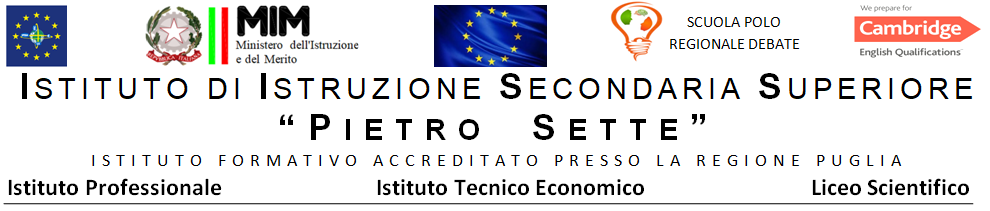 PROGRAMMAZIONE DI MATEMATICAISTITUTO: I.I.S.S. “PIETRO SETTE”	ANNO SCOLASTICO 2023/2024INDIRIZZO Tecnico economicoARTICOLAZIONE Relazioni Internazionali per il MarketingCLASSE	4	SEZIONE A RIMDISCIPLINA MatematicaDOCENTE Prof. Nadia PetragalloQUADRO ORARIO 3FINALITA’ DELL’INDIRIZZOL’indirizzo e l’articolazione, di cui si riporta in sintesi la descrizione, fanno riferimento a comparti in costante crescita sul piano occupazionale perché orientati verso forti innovazioni sul piano organizzativo e del marketing, soprattutto con riferimento alle potenzialità delle tecnologie dell’informazione.Nell'articolazione “Relazioni internazionali per il marketing”, il profilo si caratterizza per il riferimento sia all'ambito della comunicazione aziendale con l'utilizzo di tre lingue straniere e appropriati strumenti tecnologici sia alla collaborazione nella gestione dei rapporti aziendali nazionali e internazionali riguardanti differenti realtà geo- politiche e vari contesti lavorativi.ALLEGATI: GRIGLIE DI VALUTAZIONE (Prove scritte e orali) Vedi quella di Dipartimento.L’insegnamento della matematica nel secondo biennio della scuola secondaria superiore ha come finalità quella di favorire:    il consolidamento del possesso delle più significative costruzioni concettuali;    l'esercizio ad interpretare, descrivere e rappresentare ogni fenomeno osservato;    l'abitudine a studiare ogni questione attraverso l'esame analitico dei suoi fattori;    l'attitudine a riesaminare criticamente ed a sistemare logicamente quanto viene via via conosciu-to ed appreso.Alla fine del secondo biennio lo studente deve:    possedere le nozioni ed i procedimenti indicati e padroneggiarne l'organizzazione complessiva, soprattutto sotto l'aspetto concettuale;    sapere individuare i concetti fondamentali e le strutture di base che unificano le varie branche della matematica;    avere compreso il valore strumentale della matematica per lo studio delle altre scienze;    saper elaborare informazioni ed utilizzare consapevolmente metodi di calcolo e strumenti infor-matici;    saper tradurre e rappresentare in modo formalizzato problemi finanziari, economici attraverso il ricorso a modelli matematiciCLASSI QUARTE OBIETTIVI MINIMI PER IL RAGGIUNGIMENTO DELLA SUFFICIENZAConoscenze   le funzioni e le loro proprietà    i limiti   le derivate   lo studio di funzione e la sua rappresentazione grafica nel p.c.    le applicazioni economicheCompetenze1. Utilizzare il linguaggio e i metodi propri della matematica per organizzare e valutare adeguatamente informazioni qualitative e quantitative. 2. Utilizzare le strategie del pensiero razionale negli aspetti dialettici e algoritmici per affrontare situazioni problematiche, elaborando opportune soluzioniAbilità   saper determinare il dominio, gli zeri, il segno e le simmetrie di funzioni razionali intere/fratte, irrazionali intere/fratte, logaritmiche ed esponenziali e rappresentarli graficamente nel piano cartesiano    saper calcolare i limiti della somma e del prodotto di due funzioni, il limite della potenza di una funzione, il limite del quoziente di due funzioni   saper calcolare limiti che presentano le forme indeterminate +∞ -∞ , ∞/∞, 0/0    saper determinare gli asintoti verticali, orizzontali ed obliqui di una funzione    saper rappresentare il grafico probabile di una funzione   saper calcolare le derivate delle funzioni elementari    saper calcolare la derivata della somma di funzioni    saper calcolare la derivata del prodotto di funzioni    saper calcolare la derivata del quoziente di funzioni    saper calcolare la derivata di una funzione composta    saper calcolare le derivate seconde di semplici funzioni    saper applicare il teorema di De L'Hôpital   saper determinare gli intervalli in cui una funzione è crescente/decrescente, concava/convessa.   saper determinare i punti di massimo, minimo e flesso di una funzione   saper fare lo studio completo di funzioni razionali intere e fratte, con relativo grafico   saper risolvere semplici problemi relativi alla funzione della domanda, alla funzione dell’offerta, al prezzo di equilibrio, alla funzione del costo totale, del costo medio, del costo marginale, alla funzione del ricavo, alla funzione del profitto.2. OBIETTIVI COGNITIVO – FORMATIVI DISCIPLINARIGli obiettivi, articolati in Competenze, Abilità, Conoscenze, sono elaborati in sede di dipartimento e qui riportati inallegato.UDA N. 1TITOLO: Equazioni e disequazioniPERIODO/DURATAClasseUDA N. 1TITOLO: Equazioni e disequazioniOttobre-Dicembre4°A RIMCompetenzeAbilità/CapacitàConoscenzeUtilizzare le tecniche e le procedure del calcolo aritmetico ed algebrico, rappresentandole anche sotto forma grafica.Risolvere equazioni e disequazioni esponenziali e logaritmicheLa funzione esponenziale e la funzione logaritmicaLe equazioni e disequazioni esponenziali e logaritmiche.UDA N. 2TITOLO: Elementi di matematica finanziaria- la capitalizzazione e lo scontoPERIODO/DURATAClasseUDA N. 2TITOLO: Elementi di matematica finanziaria- la capitalizzazione e lo scontoOttobre-Dicembre4°A RIMCompetenzeAbilità/CapacitàConoscenzeUtilizzare le tecniche e le procedure di calcolo aritmetico e algebrico, rappresentandole anche sotto forma grafica.Individuare le strategie appropriate per la soluzione dei problemi.Rappresentare situazioni economiche mediante l’asse dei tempiCalcolare l’interesse e le altre grandezze finanziarie in regime di capitalizzazione semplice e compostaCalcolare lo sconto razionale, commerciale e composto e le somme scontateIl significato dei simboli utilizzati nella teoriaLe leggi di capitalizzazione semplice e compostaLe leggi che regolano lo sconto razionale, commerciale, compostoUDA N. 3TITOLO: Le operazioni finanziarie e le renditePERIODO/DURATAClasseUDA N. 3TITOLO: Le operazioni finanziarie e le renditeDicembre-Gennaio4°A RIMCompetenzeAbilità/CapacitàConoscenze4: Analizzare dati e interpretarli sviluppando deduzioni e ragionamenti sugli stessi anche con l’ausilio di rappresentazioni grafiche, usando consapevolmente gli strumenti di calcolo e le potenzialità offerte da applicazioni specifiche di tipo informatico.Rappresentare situazioni economiche mediante l’asse dei tempiCalcolare i tassi equivalentiRisolvere problemi applicando il principio di equivalenza finanziariaCalcolare montanti e valori attuali, tassi e differimentiCalcolare la rata costante, il montante e il valore attuale di una rendita,La legge di scindibilitàLa legge di equivalenza finanziariaDefinire una rendita e descriverne le proprietàUDA N. 4TITOLO: GoniometriaPERIODO/DURATAClasseUDA N. 4TITOLO: GoniometriaGennaio-Febbraio4°A RIMCompetenzeAbilità/CapacitàConoscenze1: Utilizzare le tecniche e le procedure di calcolo aritmetico e algebrico, rappresentandole anche sotto forma grafica.Operare con i vari sistemi di misura di un angolo e significato di radiante.Rappresentare le funzioni goniometriche.Utilizzare le relazioni tra gli angoli associati e tra le funzioni goniometriche.Applicare le formule goniometriche.Le funzioni goniometriche e loro rappresentazione grafica: seno, coseno, tangente e cotangente.	Semplici equazioni goniometriche Risoluzione di triangoli: teorema del seno e del cosenoUDA N. 5TITOLO: Le funzioni reali di variabile reale e i limitiPERIODO/DURATAClasseUDA N. 5TITOLO: Le funzioni reali di variabile reale e i limitiMarzo 4°A RIMCompetenzeAbilità/CapacitàConoscenzeIndividuare le strategie appropriate per la soluzione dei problemi.Analizzare dati e interpretarli sviluppando deduzioni e ragionamenti sugli stessi anche con l’ausilio di rappresentazioni grafiche, usando consapevolmente gli strumenti di calcolo e le potenzialità offerte da applicazioni specifiche di tipo informatico.Studiare il dominio di una funzioneUtilizzare la definizione per la verifica del limite finito o infinito di una funzioneStabilire la continuità di una funzione e stabilire i punti di discontinuitàClassificare le forme indeterminate e calcolarne il limiteI grafici delle funzioni elementariGli intorni di un puntoI limiti di una funzione per x → al finitoI limiti di una funzione per x → al finitoIl limite destro e il limite sinistroI teoremi sui limiti e limiti notevoliLa continuità di una funzione in un puntoLa continuità in un intervalloCrescenza e decrescenzaI punti di discontinuità di una funzioneUDA N. 6TITOLO: Elementi di calcolo differenziale e studio grafico delle funzioni reali   PERIODO/DURATAUDA N. 6TITOLO: Elementi di calcolo differenziale e studio grafico delle funzioni reali   Aprile-MaggioCompetenzeAbilità/CapacitàConoscenzeAnalizzare dati e interpretarli sviluppando deduzioni e ragionamenti sugli stessi anche con l’ausilio di rappresentazioni grafiche, usando consapevolmente gli strumenti di calcolo e le potenzialità offerte da applicazioni specifiche di tipo informatico.Calcolare le derivate di una funzioneEseguire la regola dell’HospitalEseguire lo studio completo di una funzione e rappresentarla graficamente (max, min, concavità e flessi, asintoti)Derivata di una funzione in un punto e interpretazione geometricaContinuità e derivabilità, funzione derivata e derivate successiveI teoremi di Lagrange, Rolle e Cauchy e la regola dell’Hospital.Massimi e minimi relativi, concavità e punti di flesso, asintoti verticali, orizzontali e obliquiGrafico di una funzione: lettura e interpretazioneUDA N. 7TITOLO: Le funzioni di una variabile in economia  PERIODO/DURATAUDA N. 7TITOLO: Le funzioni di una variabile in economia  Maggio - GiugnoCompetenzeAbilità/CapacitàConoscenze1: Utilizzare le tecniche e le procedure di calcolo aritmetico e algebrico, rappresentandole anche sotto forma grafica.3: Individuare le strategie appropriate per la soluzione dei problemi.4: Analizzare dati e interpretarli sviluppando deduzioni e ragionamenti sugli stessi anche con l’ausilio di rappresentazioni grafiche, usando consapevolmente gli strumenti di calcolo e le potenzialità offerte da applicazioni specifiche di tipo informatico..Applicare il calcolo differenziale e lo studio di una funzione all’economiaDomanda, offerta e il prezzo di equilibrio di un bene.Il costo fisso, il costo medio e il costo marginaleDomanda ed offerta di lavoro ed equilibrio del mercato del lavoro4 .METODOLOGIE4 .METODOLOGIE4 .METODOLOGIE4 .METODOLOGIEXLezione frontale(presentazione di contenuti e dimostrazioni logiche)XCooperative learning(lavoro collettivo guidato o autonomo)XLezione interattiva(discussioni sui libri o a tema, interrogazioni collettive)XProblem solving(definizione collettiva)XLezione multimediale(utilizzo della LIM, di PPT, di audio video)XAttività di laboratorio(esperienza individuale o di gruppo)XLezione / applicazioneEsercitazioni praticheLettura e analisi diretta dei testiAltro  	5.MEZZI, STRUMENTI, SPAZI5.MEZZI, STRUMENTI, SPAZI5.MEZZI, STRUMENTI, SPAZI5.MEZZI, STRUMENTI, SPAZI5.MEZZI, STRUMENTI, SPAZI5.MEZZI, STRUMENTI, SPAZIXLibri di testoRegistratoreCineforumAltri libriLettore DVDMostreXDispense, schemiXComputerVisite guidateXDettatura di appuntiXLaboratorio di InformaticaStageXVideoproiettore/LIMBibliotecaAltro  	6.TIPOLOGIA DI VERIFICHE6.TIPOLOGIA DI VERIFICHE6.TIPOLOGIA DI VERIFICHE6.TIPOLOGIA DI VERIFICHEAnalisi del testoSaggio breveXRisoluzione di problemiArticolo di giornaleProva grafica / praticaTema di argomento storico/attualitàXInterrogazioneProve di laboratorioXSimulazione colloquiXProve scritteXTest( di varia tipologia)7.CRITERI DI VALUTAZIONE7.CRITERI DI VALUTAZIONE7.CRITERI DI VALUTAZIONE7.CRITERI DI VALUTAZIONEPer la valutazione saranno adottati i criteri stabiliti dal POF d’Istituto e le griglie elaborate dal Dipartimento ed allegate alla presente programmazione. La valutazione terrà conto di:Per la valutazione saranno adottati i criteri stabiliti dal POF d’Istituto e le griglie elaborate dal Dipartimento ed allegate alla presente programmazione. La valutazione terrà conto di:Per la valutazione saranno adottati i criteri stabiliti dal POF d’Istituto e le griglie elaborate dal Dipartimento ed allegate alla presente programmazione. La valutazione terrà conto di:Per la valutazione saranno adottati i criteri stabiliti dal POF d’Istituto e le griglie elaborate dal Dipartimento ed allegate alla presente programmazione. La valutazione terrà conto di:XLivello individuale di acquisizione di conoscenzeXImpegnoXLivello individuale di acquisizione di abilità e competenzeXPartecipazioneXProgressi compiuti rispetto al livello di partenzaXFrequenzaXInteresseXComportamentoSanteramo in Colle, 15/11/2023IL DOCENTENadia Petragallo